Kerstprogramma’s 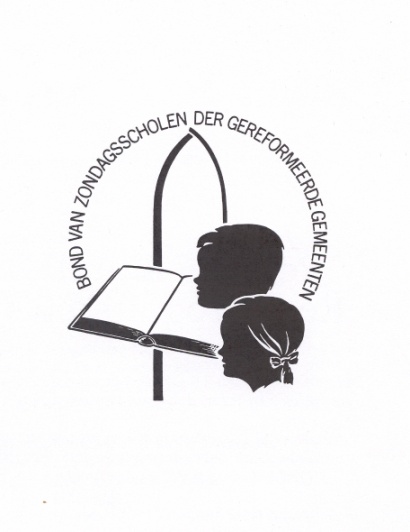 2016Uitgave van de Bond van Zondagsscholen van de Gereformeerde GemeentenWoord voorafOpnieuw biedt de Bond van Zondagsscholen u hierbij een brochure aan met enkele kerstprogramma’s. Mogelijk kunt u (delen van) deze programma’s gebruiken bij de samenstelling van het kerstprogramma voor dit jaar.U kunt deze brochure en ook de brochures van voorgaande jaren in digitale vorm downloaden van de website www.bondvanzondagsscholen.nl Ook kunt u een papieren variant bestellen bij de materiaalbeheerder. Dit kan eveneens via de website.Augustus 2016,Bestuur van de Bond van Zondagsscholen van de Gereformeerde GemeentenVanouds de vaad’ren toegezeidZingen: Lofzang van Zacharias: 2God had hun, tot hun troost, gemeld,Hoe Zijn genâ ons redden zouVan onzer haat'ren wreed geweld;Nu blijkt Zijn onverwrikb're trouw;Nu toont Hij Zijn barmhartigheid,Van ouds den vaad'ren toegezeid,En dat Hij wil gedenkenAan 't heilverbond, aan dien gestaafden eed,Dien Hij weleer aan Abram deed,Aan Zijn verbond, dat van geen wank'len weet.GebedZingen: Psalm 93: 4Uw macht is groot, Uw trouw zal nooit vergaan;Al wat Gij ooit beloofd hebt, zal bestaan;De heiligheid is voor Uw huis, o HEER’,Eeuw uit, eeuw in, tot sieraad en tot eer.Schriftlezing door kinderen: Genesis 3: 9 -159 En de HEERE God riep Adam, en zeide tot hem: Waar zijt gij? 10 En hij zeide: Ik hoorde Uw stem in den hof, en ik vreesde; want ik ben naakt; daarom verborg ik mij. 11 En Hij zeide: Wie heeft u te kennen gegeven, dat gij naakt zijt? Hebt gij van dien boom gegeten, van welken Ik u gebood, dat gij daarvan niet eten zoudt? 12 Toen zeide Adam: De vrouw, die Gij bij mij gegeven hebt, die heeft mij van dien boom gegeven, en ik heb gegeten. 13 En de HEERE God zeide tot de vrouw: Wat is dit, dat gij gedaan hebt? En de vrouw zeide: De slang heeft mij bedrogen, en ik heb gegeten. 14 Toen zeide de HEERE God tot die slang: Dewijl gij dit gedaan hebt, zo zijt gij vervloekt boven al het vee, en boven al het gedierte des velds! Op uw buik zult gij gaan, en stof zult gij eten, al de dagen uws levens. 15 En Ik zal vijandschap zetten tussen u en tussen deze vrouw, en tussen uw zaad en tussen haar zaad; datzelve zal u de kop vermorzelen, en gij zult het de verzenen vermorzelen.Zingen:  Psalm 106: 4Wij hebben God op 't hoogst misdaan;Wij zijn van 't heilspoor afgegaan;Ja, wij en onze vaad'ren tevens,Verzuimend' alle trouw en plicht,Vergramden God, den God des levens,Die zoveel wond'ren had verricht.Gedicht: Het Vrouwenzaad(eventueel te zingen op de wijs: Het gebed des Heeren)Al de profeten, die God zond,
verkondigden naar ’s Heeren mond
de komst van Hem, Gods eigen Zoon,
Die dalen zou van ’s Vaders troon
naar d’ aarde, om daar ’t Godd’lijk recht
te gaan voldoen als ’s Vaders Knecht.Verloren lag de mens geheel;
de straf voor eeuwig was zijn deel.
Maar zie, reeds daad’lijk na de val
sprak God van Zijn verbond: Ik zal!
Ik zet nu vijandschap op aard’,Die altijd weer zich openbaart.O satan, ‘k breng nu deze vrouw
tot mij terug, dan blijft zij trouw,
en ook haar zaad, dat straks Mij eert.
Uw listen heb Ik omgekeerd!
Niet ’t gánse  mensdom hoort aan u;
Mijn kinderen verlos Ik nu!Eens komt het grote Vrouwenzaad,
Die door Zijn kracht uw macht verslaat,
uw kop vermorzelt, breekt uw rijk.
Al wie u dient, vergaat gelijk.
Vermorzel Hem dan maar de hiel;
weet dat Ik u, door Hem, verniel!’God sprak dit al in Edens hof.
Profeten meldden ’t tot Gods lof.
De eeuwen door werd Hij verwacht.En al de offers die men bracht,
wezen naar ’t bloed van Golgotha.
’t Verlost van zonden uit genâ.Zingen: Psalm 106: 24Nochtans was God met hen begaan;Hij zag hun angst, hun tranen aan,En hunner hateren verwoedheid;Hij dacht aan Zijn gestaafd verbond,En had berouw, naar al Zijn goedheid,Meêdogendheid met Isrels wond.Bijbelvertelling: ‘De belofte vervuld’Lukas 2Zingen: Psalm 111 :5't is trouw, al wat Hij ooit beval;Het staat op recht en waarheid pal,Als op onwrikb're steunpilaren;Hij is het, die verlossing zondAan al Zijn volk; Hij zal 't verbondMet hen in eeuwigheid bewaren.Gedicht: Adventsverwachting
(eventueel te zingen op de wijs: Wat geen oog ooit had aanschouwd)Toen ’t volk Israël slechts dacht:
Dávids zoon zal komen!
En dit ene werd verwacht:
straks wordt ingenomen
Davids troon
door zijn zoon,
en dan zal verdwijnen
’t leger der Romeinen!Toen ’t volk Isrel niet meer wist
hoe Góds Zoon zou komen;
toen de kennis werd gemist
van wat voorgenomen
was door God:
’t zaligst lot
schenken aan de Zijnen,Tóén ging Hij verschijnen!Abram had zich al verheugd,
zag die dag reeds komen.
hij verlangde toen met vreugd;
en zo menig vromeHeeft gezien,
al vóórdien,
wat na lang verbeiden
harten zou verblijden.Soms ook werd het wachten bang
en de klacht vernomen:
Heere, acht, het duurt zo lang!
Wanneer zult U komen?
Kom, o Heer’,
daal toch neer!
Scheur de heem’len open
voor wie op U hopen!

Nee, God komt toch nooit te laat.
Hij zal niet vergeten
’t hart dat steeds weer tot Hem gaat,
om van Hem te weten:
ook aan u
deel Ik nu
ware blijdschap, vrede,
hoor ‘t, o zondaar, mede!
Zingen: Psalm 132: 7Tot staving van de waarheid, deedDe HEER’, die van geen wank'len weet,Aan David enen duren eed:"Ik zal", dus sprak Hij, "uwen ZoonEens zetten op uw glorietroon."Schriftlezing door kinderen: Daniël 9: 20-2220 Als ik nog sprak, en bad, en beleed mijn zonde, en de zonde mijns volks van Israel, en mijn smeking nederwierp voor het aangezicht des HEEREN, mijns Gods, om des heiligen bergs wil mijns Gods; 21 Als ik nog sprak in het gebed, zo kwam de man Gabriel, die ik in het begin in een gezicht gezien had, snellijk gevlogen, mij aanrakende, omtrent den tijd des avondoffers.22 En hij onderrichtte mij en sprak met mij, en zeide: Daniel! nu ben ik uitgegaan, om u den zin te doen verstaan.Zingen: Psalm 74:2Herdenk de trouw, aan ons voorheen betoond;Denk aan Uw volk, door U van ouds verkregen;Denk aan Uw erf, het voorwerp van Uw zegen;Aan Sions berg waar G' eertijds hebt gewoond.Gedicht: De zeventig weken
(eventueel te zingen op de wijs: ‘k Wil U, o God, mijn dank betalen)Aan ’t hof las Daniël de boeken,
hoe Jeremia schreef de tijd
dat God Zijn volk weer zal bezoeken,
het dan uit ballingschap bevrijdt.
Gaat hij dan bidden: ‘Laat, o Heere,
ons naar Jeruzalem weer gaan?
Hij spreekt niet over wederkeren;
heeft schuldbelijdenis gedaan.Waaróm moet ’t volk in Babel blijven,
wel zeventig jaar? ’t Is hun straf.
God liet de vijand hen verdrijven;
hun land, hun stad, hun tempel gaf
Hij over in die wrede handen.
Dit wordt nu Daniëls gebed:
‘O Heer’, ’t is onze eigen schande;
wij hebben niet op U gelet.’Terwijl hij bidt: ‘Wilt U ’t vergeven?’
raakt daar een eng’lenhand hem aan.
Toch hoeft hij daarvoor niet te beven.
’t Is Gabriël, die doet verstaan
dat zeventig maal zeven jaren
de tijd zal zijn, dat wordt vervuld
Messias’ komst. Beloften waren
ontvangen, blij en met geduld.Hij komt en zal Messias heten.
zijn werk heeft Gabriël verklaard.
Dit moet het volk nu duid’lijk weten:
hij sticht geen koninkrijk op aard’;
verzoent de schuld van al de Zijnen,
neemt weg hun ongerechtigheid;
de zonde zal voorgoed verdwijen,
Hij maakt het recht in eeuwigheid!Zingen: Psalm 74:12Gij, evenwel, Gij blijft dezelfd', o HEER;Gij zijt van ouds mijn toeverlaat, mijn Koning,Die uitkomst gaaft, en, uit Uw hemelwoning,Voor ieders oog Uw haat'ren gingt te keer.Gedicht: Hier schijnt het licht in donk’re nachtHier schijnt het licht in donk’re nacht,
Waar Abraham op heeft gewacht;
De nacht verdwijnt, de ochtend gloort
Voor ’t volk dat Jezus toebehoort.Hier ligt de ganse zaligheid,
En hoop van Isrels heerlijkheid,
In schaam’le windselen gelegd,Die het gevallen’ weer opregt.Hier ligt Gods liefde in Zijn Zoon,
Die zitten zal op Davids troon,En slaken Isrels slavernij,En brengen in Zijn heerschappij.Hier ligt ’t verwachte Wonderkind,Wat reeds voleind was hier begint,
Gods Woord is waar; ziet, tast en hoort,Het vlees voor ons geworden Woord.Dat schenke God aan u en mij,
Deez’ Wonderkonings heerschappij,
In ’s harten krib geopenbaard,Gods lof in hemel en op aard’!Zingen:  Psalm 105: 5God zal Zijn waarheid nimmer krenken,Maar eeuwig Zijn verbond gedenken.Zijn woord wordt altoos trouw volbracht,Tot in het duizendste geslacht.'t verbond met Abraham, Zijn vrind, Bevestigt Hij van kind tot kind.Vrije vertellingSluitingZingen: Ere zij GodEre zij GodEre zij GodIn de hoge, in de hoge, in de hogeVrede op aarde, vrede op aardeIn de mensen een welbehagen.Ere zij God in de hogeEre zij God in de hogeVrede op aarde, vrede op aardeVrede op aarde, vrede op aardeIn de mensen, in de mensen een welbehagenIn de mensen een welbehagen, een welbehagenEre zij GodEre zij GodIn de hoge, in de hoge, in de hogeVrede op aardeVrede op aardeIn de mensen een welbehagen.Amen, amen.De eerste drie opgenomen gedichten zijn met toestemming van uitgeverij Den Hertog overgenomen uit het boekje ‘Want Hij is onze Vrede’  van W. Droogers. Het laatste gedicht is van ds. L.G.C. Ledeboer, uit de bundel ‘Uit Sions Zalen’.‘Het Licht’Zingen: Psalm 19:1 en 3
Het ruime hemelrondVertelt, met blijden mond,Gods eer en heerlijkheid;De heldre lucht en 't zwerkVerkondigen Zijn werk,En prijzen Zijn beleid.Dus kan ons dag bij dag,Tot roem van Gods gezag,Zijn wonderen verhalen;Dus weet ons nacht bij nachtZijn onbegrensde machtEn wijsheid af te malen.God heeft voor 't grote licht,
De zon, een tent gesticht,
Van waar z' in 't blinkend kleed,
En met een blij gelaat,
Gelijk een bruigom gaat,
Die uit zijn slaapzaal treedt.
Z' is vrolijk, als een held,
Die in 't bestemde veld
Zijn vuur en vaart doet blijken;
Zij heeft haar zwaai en spoor
Den gansen hemel door;
Niets kan haar gloed ontwijken.GebedSCHEPPING EN DUISTERNISMelodie: Psalm 81In het paradijs,ja, de hof van Eden,zong, als eerbewijsieder ’s Heeren lofvol van prijzensstof,werd Hij aangebedenzie, het was zeer goed!Helemaal rechtschapen,Hier de eb en vloed,Daar de mens en beest’t is Gods werk geweest,Hij had het geschapenWas het nu toch maarAltijd zo gebleven,Ach, het is toch waar’’t reine ParadijsTot Gods lof en prijsDuurde slechts maar even.Lezen: Genesis 3:1-91 De slang nu was listiger dan al het gedierte des velds, hetwelk de HEERE God gemaakt had; en zij zeide tot de vrouw: Is het ook, dat God gezegd heeft: Gijlieden zult niet eten van allen boom dezes hofs?2 En de vrouw zeide tot de slang: Van de vrucht der bomen dezes hofs zullen wij eten;3 Maar van de vrucht des booms, die in het midden des hofs is, heeft God gezegd: Gij zult van die niet eten, noch die aanroeren, opdat gij niet sterft.4 Toen zeide de slang tot de vrouw: Gijlieden zult den dood niet sterven;5 Maar God weet, dat, ten dage als gij daarvan eet, zo zullen uw ogen geopend worden, en gij zult als God wezen, kennende het goed en het kwaad.6 En de vrouw zag, dat die boom goed was tot spijze, en dat hij een lust was voor de ogen, ja, een boom, die begeerlijk was om verstandig te maken; en zij nam van zijn vrucht en at; en zij gaf ook haar man met haar, en hij at.7 Toen werden hun beider ogen geopend, en zij werden gewaar, dat zij naakt waren; en zij hechtten vijgenboombladeren samen, en maakten zich schorten.8 En zij hoorden de stem van den HEERE God, wandelende in den hof, aan den wind des daags. Toen verborg zich Adam en zijn vrouw voor het aangezicht van den HEERE God, in het midden van het geboomte des hofs.9 En de HEERE God riep Adam, en zeide tot hem: Waar zijt gij?SCHEPPING EN DUISTERNISMelodie: Psalm 81Zonde kwam al snel,Duivels ingefluisterd.Zij geloofden wel Wat de satan zei’t Heeft hen allebeiHelemaal ontluisterdMaar hoe moet het dan?Kan dit ooit herstellen?Ja, God had een plan!Hij riep Adam na,Liep hem achternaOm dit te vertellen.Ik zal vijandschapTussen beide zetten,’t Zaad zal met Zijn stapSatans kop verslaanZal ten onder gaanVoor altijd verpletten.Zingen: Psalm 98:2Hij heeft gedacht aan Zijn genade,Zijn trouw aan Isrel nooit gekrenkt;Dit slaan al 's aardrijks einden gade,Nu onze God Zijn heil ons schenkt.Juich dan den HEER met blijde galmen,Gij ganse wereld, juich van vreugd;Zing vrolijk in verheven psalmenHet heil, dat d' aard' in 't rond verheugt.AANKONDIGING VAN HET LICHTJesaja 9: 1-7, Melodie: Psalm 81Het was vaak voorspeld,Al heel lang geledenDoor Gods knecht verteld.Het profeten woordEeuwenlang gehoordSpreekt nog in het heden.’t Volk in duisternisWat in donker wandelt.Waar de schaduw is,Van de bange doodHoort in deze nood:Nu heeft God gehandeld!Zoals in de oogstZal de vreugde wezen.Blijdschap is op ’t hoogstWant van deze buit,Deelt God hiervan uitHij wordt nu geprezen.’t Licht breekt plots’ling door!En het zal gaan schijnenZie daarop, en hoor:’n Kind is ons gebaard,Zoon van God op aard’,’t Donker zal verdwijnen!Wonderlijk heet HijRaad zal Hij ons geven,En de heerschappijDraagt deez’ sterke GodEeuw’ge Vader, totVrede in ’t beleven.Aan deez’ heerschappij,Zal geen einde komen.O, dat zo ook wijKnielen voor Zijn troon,Buigen voor Gods Zoon,Door Hem aangenomen!Wendt u dan tot HemAl gij eind der aardeHoor toch naar Zijn stem!Hij is God de Heer’Hij, en niemand meer.Zo heeft ’t leven waarde.Zingen: Lofzang van Zacharias:1 en 5Lof zij den God van Israël,
Den HEER, die aan Zijn erfvolk dacht,
En, door Zijn liefderijk bestel,
Verlossing heeft teweeg gebracht;
Een hoorn des heils heeft opgerecht;
't Geen Davids huis was toegezegd,
Dat wil Hij ons nu schenken;
Gelijk Gods trouw, van 's aardrijks ochtendstond,
Door der profeten wijzen mond,
Zich hiertoe aan de vaderen verbond.Voor elk, die in het duister dwaalt,
Verstrekt deez' zon een helder licht.
Dat hem in schâuw des doods bestraalt,
Op 't vredepad zijn voeten richt.Bijbelse vertelling: ‘Wijzen zien het licht’DE KOMST VAN HET LICHTJohannes 1:1-18, Melodie: Psalm 84Vers 1-5In den beginne was het WoordHet was bij God, in ’t zalig oordZo maakte God daar alle dingenIn Het was ’t leven, ja het LichtDe glans van ’t Goddelijk gezichtWaar engelen Zijn lof bezingenHet licht schijnt in de duisternisTot ’t duister echt verdwenen is.Vers 8-13Dit was het reeds voorzegde Licht.’t Scheen op de mens, hij werd verlichtZijn glans zou ’t mensdom fel bestralenDe wereld heeft Hem niet gekendZijn volk heeft Hem slechts afgewendZou ’t Godd’lijk reddingsplan nu falen?Nee, velen grepen Hem toch aan!Niet uit het vlees, God heeft ’t gedaan!Vers 14Hier is het vleesgeworden WoordDat woord wordt overal gehoord,Want onder mensen wil Hij wonenZijn tent kwam onder ons te staanZijn hemels’ Heerlijkheid brak baan!Die heerlijkheid wil Hij vertonenVan waarheid en gena vervuldGods eigen Zoon verzoent de schuld.Joh 8:12:Opnieuw sprak Jezus hen weer aanOntfermend, en met hen begaanIk, ’t Licht der wereld, zal beschijnenHet duister van het levenspadVoor u die ’t licht nooit hebt gehadDan zal het donker snel verdwijnenDoor ’t duister hebt u heel geen zicht,Kom, volg Mij na, in ’t levenslicht!Lezen: Luk. 2:1-71 En het geschiedde in diezelfde dagen, dat er een gebod uitging van den Keizer Augustus, dat de gehele wereld beschreven zou worden.2 Deze eerste beschrijving geschiedde, als Cyrenius over Syrië stadhouder was.3 En zij gingen allen om beschreven te worden, een iegelijk naar zijn eigen stad.4 En Jozef ging ook op van Galilea, uit de stad Nazareth, naar Judea, tot de stad Davids, die Bethlehem genaamd wordt, (omdat hij uit het huis en geslacht van David was);5 Om beschreven te worden met Maria, zijn ondertrouwde vrouw, welke bevrucht was.6 En het geschiedde, als zij daar waren, dat de dagen vervuld werden, dat zij baren zoude.7 En zij baarde haar eerstgeboren Zoon, en wond Hem in doeken, en leide Hem neder in de kribbe, omdat voor henlieden geen plaats was in de herberg.HEERLIJKHEIDSLICHTLukas 2:8-14, Melodie Psalm 136Herders in diezelfde streek Zaten rustig, zo het leek.Samen hielden ze de wachtBij hun schapen, heel de nacht.Maar opeens toen schrokken zijWant er stond een engel bij.Vrees vervulde heel hun hartHun gedachten, ook verward.Deze lichtstraal was geen strafMaar een boodschap die God gaf.Vrees niet, zei de engel toenLuister nu wat God gaat doen:Want dit licht is heerlijkheidWaarmee God de mens verblijdt!Het verlicht de donk’re nachtStraalt van Goddelijke pracht.Zingen: Lofzang van Simeon:2Een licht, zo groot, zo schoon,
Gedaald van 's hemels troon,
Straalt volk bij volk in d' ogen;
Terwijl 't het blind gezicht
Van 't heidendom verlicht,
En Isrel zal verhogen.HEERLIJKHEIDSLICHTLukas 2:8-14, Melodie Psalm 136Ik verkondig blijdschap nuVoor Gods volk en ook voor u.Jezus Christus, God en Heer’,Daalde op deez’ aarde neer.Ga maar kijken in de stadIn de kribbe ligt uw Schat!‘t Kind in doeken, nog zo kleinZal uw Zaligmaker zijn!Toen was met de engel daarPlotseling een eng’lenschaarSamen zongen ze ter eerVan de glorie van de Heer’.Ere zij de hoge GodZijne vrede neigt zich totMensen op deez’ lage aard’.Gode lof, Hij is het waard!Vrije vertellingZingen: Psalm 89:7Hoe zalig is het volk, dat naar Uw klanken hoort!
Zij wand'len, HEER, in 't licht van 't Godd'lijk aanschijn voort;
Zij zullen in Uw naam zich al den dag verblijden;
Uw goedheid straalt hun toe; Uw macht schraagt hen in 't lijden;
Uw onbezweken trouw zal nooit hun val gedogen,
Maar Uw gerechtigheid hen naar Uw woord verhogen.HET EEUWIG LICHTOpenbaring 21:10-23, Melodie: Psalm 150Zie, het nieuw JeruzalemHoor, hoe hier de eng’lenstem,Spreekt van deze grote stadDie kristallen glans bevat.’t Licht zal hier toch eeuwig schijnenHier straalt al Gods heerlijkheid,Zon en maan verleden tijd’t Lam zal heel de stad beschijnen!Grote muren waren hoogWel zo sterk, dat ’t niet bewoog,Het was veilig door Gods krachtIeder merkt daar ’s Heeren macht.Nooit kan zonde binnenkomenGeen verdriet, het is volmaakt,Geen verleiding, God bewaakt,Zij zijn eeuwig opgenomen!Heel de stad was zuiver goudOp het Borgwerk was ’t gebouwd.Jezus werk, het fundament,Door Gods kinderen gekend.Dat was altijd hun begerenJezus is de Bruidegom!Waar Zijn bruid, in ’t heiligdomHem voor eeuwig zal vereren.Openb. 22:17Hoor, de nodiging gaat uit!Want nu roepen Geest en bruid:Kom toch, want hier is het LichtVan Gods vriend’lijk aangezichtWil je je in God verblijden?Wie naar God dorst kome toch!’t Levend water is er nog!Kom tot Hem, Hij wil je leiden.Zingen: Psalm 95:4Want Hij is onze God, en wij
Zijn 't volk van Zijne heerschappij,
De schapen, die Zijn hand wil weiden;
Zo gij Zijn stem dan heden hoort,
Gelooft Zijn heil- en troostrijk woord;
Verhardt u niet, maar laat u leiden.DankgebedZingen: Ere zij GodEre zij GodEre zij GodIn de hoge, in de hoge, in de hogeVrede op aarde, vrede op aardeIn de mensen een welbehagen.Ere zij God in de hogeEre zij God in de hogeVrede op aarde, vrede op aardeVrede op aarde, vrede op aardeIn de mensen, in de mensen een welbehagenIn de mensen een welbehagen, een welbehagenEre zij GodEre zij GodIn de hoge, in de hoge, in de hogeVrede op aardeVrede op aardeIn de mensen een welbehagen.Amen, amen.